PEDACOACH-KEHITTÄMISTYÖ, KOONTIA SYKSYN 2012 TOIMINNOISTA	Raportti	17.12.2012Yleisesitys toiminnasta: http://pedacoach.purot.net/yleisesitys_pedacoach.pdfPedacoach-kehittämistyön yhteistoiminnalliset sivut sosiaalisessa mediassa:Pedacoach-kehittämistyön wiki-sivusto: http://pedacoach.purot.net/Pedacoach-kehittämistyön FB-sivusto: https://www.facebook.com/pedacoach Pedacoach-työryhmä:Koulutuspäälliköiden nimeämät pedacoach-opettajat ja opiskelijajäsenet:¤ Tuula Kuvaja, Sosiaali- ja terveysala¤ Anna-Kaija Yli-Orvola, Atto-aineet¤ Tommi Mäntylä, LVI¤ Sanna-Mari Jalava, Erityisopetus, integroitu erityisopetus¤ Piia Pyhäniemi, Hotelli-, ravintola- ja cateringala¤ Tea Humppi, Liiketalous¤ Martti Paananen, Turvallisuusala¤ Veikko Järvenpää, opiskelijaedustaja¤ Rene Kavander, opiskelijaedustaja¤ Emmi Lampinen, opiskelijaedustaja¤ Jenni Nieminen, opiskelijaedustajaTyöryhmään kuuluvat lisäksi Opetussuunnitelmien ja -menetelmien uudistaminen -toimenpideohjelman (20032) projektipäällikkö Sirpa Saari ja pedacoach-kehittämistyön vastuuhenkilö Maarit Marttila, jotka ovat toimineet työparina syksyn 2012 ajan. Työryhmä on kokoontunut syksyn 2012 aikana seuraavasti:17.9.2012 klo 13.30 - 15.30, Koivistontien toimipiste, Järjestäytyminen, perehdytys ym.1.10.2012 klo 12.00 - 15.30, Teemat / työpajat / kotisivuasiat yms.24.10.2012 klo 12.00 - 15.30, Teemat / työpajat / kotisivuasiat yms.7.11.2012 klo 12.00 - 15.30, Pedacoach-opettajan työn mallintaminen (jota tarkennetaan jatkossa), vieraita Salpauksesta kertomassa heidän pedagogiikan lehtoreiden työnkuvasta.29.11.2012 klo 14.00 - 16.00, Yhteenveto / jatko.Pedacoach-opettajien työnkuva syksyllä 2012 tiivistetysti:koulutusten valmistelujapedagogista kehittämistähyvien käytänteiden jakamista (oma oppilaitos, muut oppilaitokset, myös kansainväliset käytänteet)konsultointia/tutorointia (pedacoachaamista)verkostoitumistavertaisopetustakotisivujen luontiajokainen pedacoach-opettaja osallistuu 1-2 kertaa Peda-kahvitilaisuuksiin. Kahvitilaisuudet kestävät 2 h.PedaTorin valmistelua ja toteutusta.Pedacoach-työryhmä  Saaren ja Marttilan vetämänä on vastannut pedacoach-kehittämistyön suunnittelusta, koordinoinnista ja kokonaisuuden mahdollistamisesta sekä kehittämisestä.Työryhmä on tehnyt tiiviisti yhteistyötä Nina Eskolan ja hänen vetämän Top-laaja - laajennetun työssäoppimisen mallin jalkauttaminen -projektin avainhenkilöiden kanssa.  Pedacoach-työryhmän kokoontumiset ovat osittain olleet yhteisiä heidän kanssaan (3 kpl). Lisäksi Eskola on ollut tiiviisti mukana peda-koulutuskahvitilaisuuksissa ja avainhenkilöt mahdollisuuksiensa mukaan. Eskola on myös ideoinut mm. ”Minä opin” -videoklippikoostetta osana opetusmenetelmien kehittämistyötä. Lisätietoja: http://pedacoach.purot.net/toplaajaPeda-koulutuskahvitilaisuudet & yhteistyökeskustelut:Peda-koulutuskahvitilaisuuksia on järjestetty (järjestetään) yhteensä 9 ja yhteistyökeskusteluja niiden lisänä 2.¤ Soten opettajat Varalassa, pe 7.9.2012 klo 8.00 – 12.00Teemana Eriyttämisen monenlaiset mahdollisuudet opetusmenetelmällisesti. ¤ Integroidun erityisopetuksen tiimi Koivistontiellä, pe 14.9.2012 klo 12.00 – 12.30Teemana mm. Yhteistyö.¤ Koivistontie, ke 10.10.2012 klo 14.00 – 16.00Teemoina Yhteisopettajuus (Atto-opettajia ja ammattiaineista esim. hotracat). Vieraita Saskysta kertomassa heidän malliaan yhteisopettajuudesta sekä sähköinen yhteys Lappiin. ¤ Valmentavan- ja kuntouttavan opetuksen tiimit Koivistontiellä, ke 7.11. klo 12.15 – 13.00Teemana elämys- ja seikkailupedagogiikka sekä yhteisopettajuus.¤ Nokia, Kankaantaankatu, ma 19.11.2012 klo 14.00 – 16.00, catering luokkaTeemoina mm. Some opetuksessa, Toiminnalliset menetelmät.¤ Virrat, ti 20.11.2012 klo 14.00 – 16.00Teemoina mm. Yhteisopettajuus, Vertaisoppiminen eri vuosikurssien kesken ”työsalissa”.¤ Orivesi, ke 21.11.2012 klo 13.30 – 16.00Teemoina mm. Yhteisopettajuus, Ammattiaineiden ja Atto-aineiden integrointi, Natura Mobile, Oppimisympäristöt, Ammattiaineiden ja käytännön ”pajatyöskentelyn yhdistäminen koulupäivän aikana.¤ Kangasala, ma 26.11.2012 klo 14.00 – 16.00, luokat 010 ja 012Teemoina mm. Kokemuksia Atto- ja ammattiaineiden ja erityisopetuksen yhteisopettajuudesta ja yhteistyöstä, Laajennettu työssäoppiminen.¤ Koivistontie, pe 30.11.2012 klo 13.00 – 14.30, aikuiskoulutuksen luokka 249Valmentavan ja kuntouttavan, Ammattistartin tiimit, Mieluisa ja Vaku koulutus Aikosta. Teemoina mm. Avartajat-hanke (Hankkeessa tehdään mm. työpajatoiminnan opinnollistamista yhteistyönä Silta-Valmennusyhdistyksen kanssa) ja Opsin toteuttaminen toiminnallisesti yhteisopettajuutta hyödyntäen.¤ Lempäälä, ti 4.12.2012.2012 klo 14.15 – 16.00, neuvotteluhuoneTeemoina mm. Laajennettu työssäoppiminen, Yhteisopettajuus.¤ Koivistontie, ma 10.12.2012 klo 14.00 – 16.00, aikuiskoulutuksen luokka 249Teemoina Yhteisöllisyys, Yhteistoiminnallisuus, Toimiva koulu, Top erilaisten oppijoiden opintopolun osana, Toplaaja, Ammattiosaajan työkykypassi.Lisätietoja ja koontia koulutuksista: http://pedacoach.purot.net/peda-kahvitilaisuudet_ja_aikataulutKoulutuksiin osallistui syksyn 2012 aikana kaikkiaan 156 opetuksen kehittäjää.Opettajat ovat osallistuneet koulutuksiin seuraavin resurssein:Erikseen suunniteltu koko koulutusalan koulutuspäivä, joka on sisältynyt työnjakoonKoulutus osana tiimikokoustaOsallistuminen muulla ajallaPalautteita peda-koulutuskahvitilaisuuksista:Tarve pedagogiselle kehittämiselle ja keskustelulle toimipisteittäin ja koulutusaloittain on suuri ja tällaiset koulutuskahvitilaisuudet ovat siihen kustannustehokas menetelmä.Kiitokset teille todella mukavasta ja hyvin suunnitellusta ja toteutetusta koulutuksesta. Oli hyödyllistä ja mielenkiintoista ja jäädään odottelemaan muiden toimipisteiden/alojen tuotoksia ja mitä niistä voimmekaan luoda hyödyksemme.Innostavaa, voimaannuttavaa, opettajien tukemista, tätä on kaivattu.Opettajat kaipaavat: yhteistyön mahdollisuuksia eri tiimien opettajien kesken; yhteisopettajuutta; säännöllisiä viikkopalavereja; yhteisöllisyyttä & paikallisuutta; yhteistä koulutuspäivää, missä yhteistyömahdollisuudet voi kartoittaa; some-valmentajaa toimipisteisiin; Atto-aineiden ja ammatillisten aineiden integrointia; yhteisiä opettajanhuoneita; yhteistä opetusmateriaalien työstöä; projekteja; opetuspaketteja; erilaisten opintopolkujen räätälöintimahdollisuuksia; yhdessä kokeiluja: LISÄÄ YHTEISTYÖTÄ OPETTAJIEN KESKEN!PedaTori:PedaTori järjestettiin 11.12.2012 klo 9.00–13.00 Koivistontien toimipisteessä. Paikalle oli ilmoittautunut reilut 20 opetuksen hyvien käytänteiden jakajaa. Arvion mukaan PedaTorilla kävi noin 200 vierailijaa. Tilaisuudessa palkittiin PedaPositiivari, jonka opettajat valitsivat keskuudestaan ensimmäistä kertaa Pirkon historiassa.Ohessa Intran juttu PedaTorista:”Pedatori tarjosi innostusta ja hyviä käytänteitä 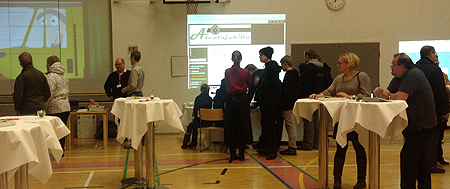 PedaCoach-työ huipentui 11.12. PedaTori-tapahtumaan Koivistontiellä. Yli 20 opettajaa tai hanketoimijaa esitteli hyviä käytäntöjään, jakoi osaamistaan sekä hyviä opetusmenetelmiään.

Teemaseminaarissa sai kuulla lyhyitä alustuksia. Torilla innokkaat esittelijät jakoivat toripöydissä hyviä käytänteitään. Mukana oli runsaasti myös opiskelijoita eri aloilta. Muun muassa soten opiskelijat mittasivat osallistujien verenpaineita.

Tarjolla oli pedagogisia herkkuja laidasta laitaan ja tietysti Pedapipareita ja glögiä.

Tapio Hanhilammi auto-alalta vuoden PedaPositiivari

Hyvästä opetuksesta annettiin tunnustusta palkitsemalla ensimmäistä kertaa vuoden PedaPositiivari. Äänestyksen voitti auto-alalla työskentelevä Tapio Hanhilammi. Valinnan tekivät Pirkanmaan ammattiopiston henkilökunta ja opettajat äänestämällä.

Ääniä annettiin yhteensä 72 kpl. Ne jakautuivat yhteensä 50:lle eri opettajalle. Vain yksi voitti, mutta jokainen on kiitoksen hyvästä työstä ansainnut. 

Äänestäjien perustelut Tapion valinnalle:
• Huippukehittäjä ja ilmapiirin luoja
• Kehittää ja paneutuu opetukseen
• On innostuneesti ja aktiivisesti pyrkinyt kehittämään opetusta oikeasti opiskelijan huomioiden. Kaikessa kehittämisessä on ensisijaisesti huomioinut aina pedagogisen näkökulman. Positiivisella kannustuksella ja ohjauksella Tapio on saanut opiskelijat innostumaan ja ryhmäytymään erinomaisesti.
• Opetuksen ja opetusympäristöjen kehittäjä ja kokeilija
• Toimii esimerkillisen avoimesti somea hienosti hyödyntäen.

Toiseksi eniten ääniä sai Maarit Marttila. Annettuja perusteluja Maaritille olivat mm:
• Energinen, kannustava, aikaansaapa ja positiivinen. Luo energiaa ympärilleen.
• Aina iloinen ja positiivisesti ja kannustavasti asioihin suhtautuva sekä myönteisesti asiat näkevä henkilö.
• Myönteinen ja rakentava, kiinnostunut kehittämään työtään ja innostava kollega.
• Sopiva kaikin puolin pedavalmentajaksi.
• Hän on aina positiivinen ja innostava. Hän kehittää itseään aktiivisesti ja tartuttaa positiivisuuttaan muihinkin.
• Moodlevalmentajana hän auttaa aina tarvittaessa.Pedapositiivari 2012 -äänestyksessä kaikki ääniä saaneet aakkosjärjestyksessä1	Ahonen Sonja2	Anttila Jaana3	Halkola Teija4	Hanhilammi Tapio5	Heinonen Reijo6	Hirvonen Tuula7	Humppi Tea8	Hurme Hannele9	Hänninen Jonna10	Innanen Jukka11	Jalava Sannamari12	Jäminki Petri13	Järvinen Outi14	Karttunen Jarmo15	Kattelus Sanna16	Kianta Sami17	Kivipensas Risto18	Kontolampi Katariina19	Kovalainen Matti20	Lahti-Mononen Lauri21	Laukka Heli22	Leväsluoto Juhani23	Marttila Maarit24	Mielikäinen Outi25	Murtonen Kimmo26	Mäntylä Tommi27	Nokireki Johanna28	Nupponen Anna-Maija29	Ojala Eveliina30	Pajunen Anssi31	Pekkarinen Eija32	Piirainen Ulla33	Pirinen Marjukka34	Pyhäniemi Piia35	Seppälä Christina36	Sintonen Marleena37	Särösalo Antti38	Tomminen Antti39	Turunen Anu40	Turunen Sanna41	Turunen Suvi42	Tyynelä Anne43	Uusitalo Liisa44	Waltzer Hannu45	Vihanta Marko46	Viren Jarmo47	Viren Tuula48	Virtanen Mari49	Vuolle Sirpa50	Ykspetäjä Soili”PedaTori kuvitettuna (tekijänä Kuvitellen):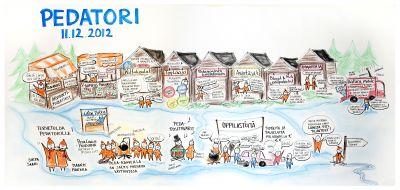 Mikko Turunen teki lisäksi koosteen PedaTorilta ja haastatteli muutamia hyvien käytänteiden levittäjiä. Kooste on nähtävissä täältä: http://www.youtube.com/watch?v=6s4nRfj9CzYLisätietoja tapahtumasta: http://pedacoach.purot.net/pedatori  ja http://pedacoach.purot.net/ Yhteistyötahot:Pirkon omat hankkeet, Pirkon opettajat ja opiskelijat, PAIKO, PAOK, Sasky, Lapin ammatillinen koulutus, Koulutuskeskus Salpaus, Jyväskylän yliopisto …Osallistuminen seminaareihin:Sirpa Saari ja Maarit Marttila ovat osallistuneet Pedagogisen kehittämisen huiput Levillä -yhteistyössä laadukkaasti ammattiin - Työseminaariin 18.–20.9.2012 sekä Oppimisen uusi aika -seminaariin Helsingin yliopistolla 15.11.2012. Marttila on lisäksi osallistunut opetusmenetelmää koskettavan liikuntapedagogiikan väitöskirjatyönsä kautta Jyväskylän yliopistolla järjestettyihin seminaareihin.Lisäksi pedacoach-kehittämistyössä on annetta ehdotuksia mm. oppimisympäristöjen kehittämiseksi (Koivistontien aikuiskoulutuksen luokka, Kangasalan kielten luokka, Koivistontien toimipisteen aula esimerkkeinä). Tuloksista: Pirkoon on luotu verkosto opettajista (7 kpl), jotka toimivat opettajien pedacoachaajina ja opettamisen sekä opetusmenetelmien tutkintoalakohtaisina kehittäjinä.  Opetusmenetelmien hyvät käytänteet ovat levittäytyneet ja levittäytyvät myös tulevaisuudessa laajasti opettajien tietoisuuteen ja uusia opetusmenetelmällisiä ratkaisuja on kehitetty ja kehitetään yhteistoiminnallisesti. Esimerkkeinä somen käyttö opetuksessa, toiminnalliset menetelmät, wiki-sivuston ja FB-sivuston laaja käyttö, yhteisopettajuus, uudet ideoidut tapahtumat, yhteistyö eri tutkintoalojen välillä. Sosiaalinen media toimii ideoiden levittämiskanavana. Rohkeus kokeilla uusia opetusmenetelmiä on kasvanut. (Wiki, FB.) Yhteistyö Pirkon ulkopuolisten tahojen ja Pirkon omien projektien ja toimijoiden kanssa on lisääntynyt. Mm. PedaTorille on ilmoittautunut 20 esittelijää.   Pedacoach-opettajien tehtävät ja pedacoach-kehittämistyö on mallinnettu Pirkossa. Tredun myötä  määrittelyä jatketaan koskettamaan koko Tredua.Lempäälä, 17.12.2012Pedacoach-työryhmä